                         ALL INDIA INSTITUTE OF MEDICAL SCIENCES DEOGHAR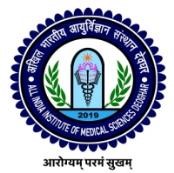 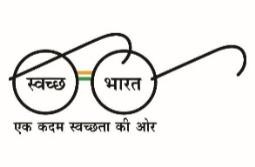 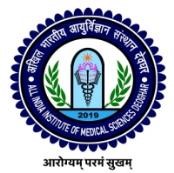 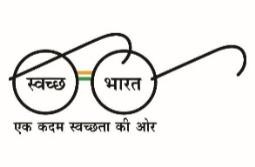                            (स्वास्थ्य एवं परिवार कल्याण मंत्रालय, भारत  सरकार के अधीन राष्ट्रीय महत्व संस्थान)                         (An Institution of National Importance under Ministry of Health & Family Welfare)भारत सरकार/ Government of India                                                           Department of PMRAIIMS/Deo/PMR/2023-24/179							Date: 09/02/2024This is the provisional result for the post of Project Technical Support - III & Project Technical Support – I with approved by competent authority. Title of the study:-“Assessment of unmet needs and access to assistive technologies among the general population through the digital rATA tool: A cross- sectional survey in India”.PI- (Prof.) Dr. Saurabh Varshney(CO-PI) – Dr Deepak Kumar, Nodal Officer, Department of PMR.Based on document verification and assessment of the selection committee for the interview conducted on 22/01/2024 at AIIMS Deoghar, the result is as follows:Project Technical Support- IProject Technical Support- IIISelected candidate will be intimated through e-mail and appointment letter will be sent to the registered email ID.Dr Deepak Kumar Associate Professor Department of PMRAIIMS, Deoghar(CO-Principal Investigator-ICMR) 1.SUKESH KUMAR Selected 2.KUNDAN KUMARSelected3.SUTAPA PALSelected1.KHAGESHWAR KUMAR Selected 2.MD IMRANWL-13.TARIQUE AZIZ ANSARIWL-2